Da oggi Magis S.p.A. su Euronext Growth Milan Ventiquattresima ammissione del 2022 su Euronext Growth Milan Magis S.p.A. porta a 188 il numero delle società quotate su Euronext Growth Milan Ottantunesima quotazione su Euronext nel 2022La società ha raccolto €16 milioni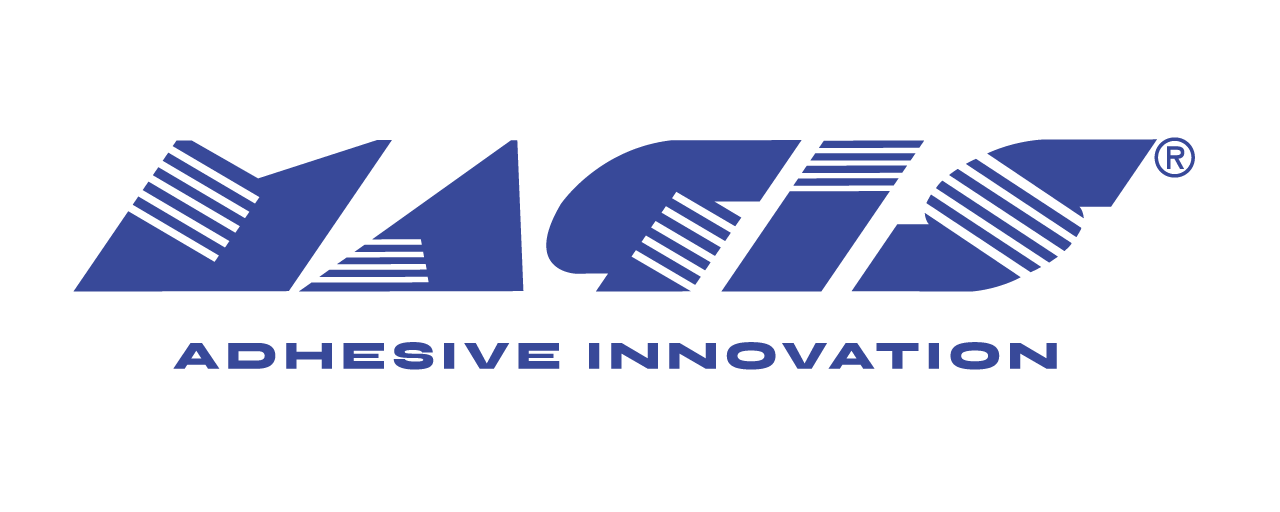 Milano – 22 dicembre 2022 – Borsa Italiana, parte del Gruppo Euronext, dà oggi il benvenuto a Magis S.p.A. su Euronext Growth Milan. Magis S.p.A. è attiva nella progettazione, produzione e commercializzazione di nastri adesivi personalizzati, prodotti per l’imballaggio e sistemi di chiusura per l’incontinenza. Magis S.p.A. è stata una delle prime aziende del settore a effettuare la spalmatura “hot melt” su polipropilene e prima in assoluto a sperimentare forme di stampa protetta tra il supporto plastico e la massa adesiva.Magis S.p.A. rappresenta la ventiquattresima ammissione da inizio anno sul mercato di Borsa Italiana dedicato alle piccole e medie imprese e porta a 188 il numero delle società attualmente quotate su Euronext Growth Milan. In fase di collocamento Magis S.p.A. ha raccolto €16 milioni.Marco Marzi, Presidente e Fondatore di Magis S.p.A., ha detto: “La quotazione su Euronext Growth Milan è un passo importante a sostegno della crescita della società. Sarà un punto di partenza per la seconda generazione che potrà consolidare tutto il lavoro fatto fino a qui e portare avanti nuovi progetti per svilupparsi. Il capitale raccolto ci permetterà di continuare il percorso di crescita intrapreso alcuni anni fa. Un particolare ringraziamento va a chi ci ha dato fiducia, in primis agli investitori e tutti a coloro che ci hanno accompagnato in questo importante percorso”.Mattia Blengini, Amministratore Delegato di Magis S.p.A., ha aggiunto: “Siamo orgogliosi di presentare Magis alla comunità finanziaria, intendiamo utilizzare i ricavi dell’operazione per il nostro piano di consolidamento volto alla crescita, coscienti delle potenzialità della nostra azienda formata da una squadra coesa che negli anni è stata in grado di raggiungere importanti ed ambiziosi obiettivi. Il nostro focus si è sempre incentrato sull’innovazione con investimenti specifici su macchinari di ultima generazione e prodotti ecosostenibili. La quotazione in Borsa consentirà di velocizzare e rafforzare lo sviluppo dei nostri progetti crescendo anche per linee esterne”.
Simone Strocchi, Founder & Managing Partner di Electa Ventures, ha commentato: “Siamo orgogliosi di accompagnare sul mercato, come già fatto con soddisfazione con Sesa, IWB, Pharmanutra e Digital Value, un’ulteriore eccellenza italiana, una “fabbrica” tra le migliori espressioni delle specializzazioni sviluppatesi dall’antica presenza dell’industria chimica nel nostro Paese, un leader Europeo nella nicchia dei nastri adesivi personalizzati e nei sistemi di chiusura, con attitudine all’innovazione di prodotto, numerosi brevetti,  know-how e valori ESG. Il nostro obiettivo è quello di sostenerne la crescita anche attraverso ulteriori aggregazioni. Magis si avvia al mercato attraverso una nostra operazione di pre-book, nuovo punto d’incontro equilibrato e attrattivo tra un campione di economia reale e un ecosistema di investitori di primo livello”.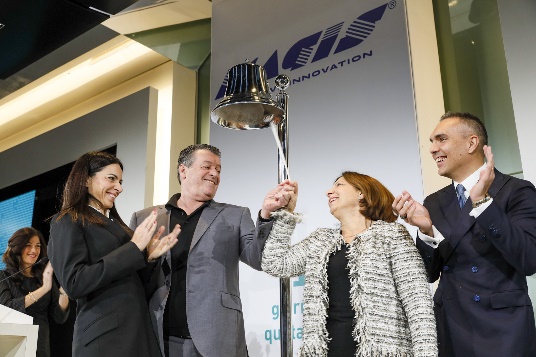 Marco Marzi, Presidente e Fondatore di Magis S.p.A.; Mattia Blengini, Amministratore Delegato di Magis S.p.A.; Francesca Marzi, CFO di Magis S.p.A.; Maura Ancillotti, Partner di Magis S.p.A., hanno suonato la campanella in occasione dell’apertura dei mercati questa mattina per celebrare la quotazione della società.
Magis S.p.A.Magis, fondata nel 1983, è stata una delle prime aziende del settore ad effettuare la spalmatura hot melt su polipropilene e prima in assoluto a sperimentare una forma di stampa protetta tra il supporto plastico e la massa adesiva. Attualmente Magis opera negli stabilimenti di Cerreto Guidi e di Empoli nel cuore della Toscana, su una superficie di oltre 30.000 mq. Magis orienta la propria ricerca in base alle necessità che emergono dai mercati, prestando grande attenzione alla sostenibilità ambientale e garantendo elevati standard qualitativi. Ad oggi Magis è leader nella produzione di nastri adesivi personalizzati e sistemi di chiusura per pannolini monouso e prodotti per l’incontinenza adulta.

Euronext Euronext è la principale infrastruttura di mercato paneuropea, che collega le economie europee ai mercati dei capitali globali per accelerare l’innovazione e la crescita sostenibile. Gestisce le borse valori regolamentate di Belgio, Francia, Irlanda, Italia, Paesi Bassi, Norvegia e Portogallo. Con circa 2.000 emittenti quotati per una capitalizzazione di mercato di circa  €5.7 trilioni (dati a fine settembre 2022), Euronext vanta un paniere senza eguali di blue chip e un’ampia base clienti diversificata a livello nazionale e internazionale. Euronext gestisce altresì mercati azionari e dei derivati regolamentati e trasparenti e una delle principali piattaforme di trading elettronico del reddito fisso in Europa, oltre ad essere la maggiore piazza di quotazione di titoli di debito e fondi al mondo. La sua offerta di prodotti comprende azioni, valute, Exchange Traded Fund, warrant e certificati, obbligazioni, derivati, materie prime e indici. Il Gruppo fornisce una multi-asset clearing house tramite Euronext Clearing e servizi di custodia e settlement tramite i depositari centrali di titoli Euronext Securities in Danimarca, Italia, Norvegia e Portogallo. Euronext sfrutta la sua esperienza sui mercati anche per fornire a terzi soluzioni tecnologiche e servizi gestiti. Oltre al suo principale mercato regolamentato, gestisce anche una serie di mercati “junior”, semplificando l’accesso in borsa alle PMI. Euronext fornisce infine servizi di custodia e liquidazione tramite depositari centrali di titoli in Danimarca, Italia, Norvegia e Portogallo. Per aggiornamenti si rimanda al sito euronext.com o ai profili Twitter (twitter.com/euronext) e LinkedIn (linkedin.com/euronext).  DisclaimerThis press release is for information purposes only: it is not a recommendation to engage in investment activities and is provided “as is”, without representation or warranty of any kind. While all reasonable care has been taken to ensure the accuracy of the content, Euronext does not guarantee its accuracy or completeness. Euronext will not be held liable for any loss or damages of any nature ensuing from using, trusting or acting on information provided. No information set out or referred to in this publication may be regarded as creating any right or obligation. The creation of rights and obligations in respect of financial products that are traded on the exchanges operated by Euronext’s subsidiaries shall depend solely on the applicable rules of the market operator. All proprietary rights and interest in or connected with this publication shall vest in Euronext. This press release speaks only as of this date. Euronext refers to Euronext N.V. and its affiliates. Information regarding trademarks and intellectual property rights of Euronext is available at www.euronext.com/terms-use. © 2022, Euronext N.V. - All rights reserved. The Euronext Group processes your personal data in order to provide you with information about Euronext (the "Purpose"). With regard to the processing of this personal data, Euronext will comply with its obligations under Regulation (EU) 2016/679 of the European Parliament and Council of 27 April 2016 (General Data Protection Regulation, “GDPR”), and any applicable national laws, rules and regulations implementing the GDPR, as provided in its privacy statement available at: www.euronext.com/privacy-policy. In accordance with the applicable legislation you have rights with regard to the processing of your personal data: for more information on your rights, please refer to: www.euronext.com/data_subjects_rights_request_information. To make a request regarding the processing of your data or to unsubscribe from this press release service, please use our data subject request form at connect2.euronext.com/form/data-subjects-rights-request or email our Data Protection Officer at dpo@euronext.com. Contacts MediaContacts MediaContacts MediaContacts MediaContact Investor RelationsAmsterdam+31 20 721 4133Brussels+32 2 620 15 50+33 1 70 48 24 27Dublin+33 1 70 48 24 45Lisbon+351 210 600 614Milan+39 02 72 42 62 12Oslo+47 41 69 59 10  Paris+33 1 70 48 24 45CONTATTI media –   italypressoffice@euronext.comCONTATTI media –   italypressoffice@euronext.comCONTATTI media –   italypressoffice@euronext.comAndrea Monzani (Milan/Rome)Federica Marotti (Milan/Rome)Ester Russom (Milan/Rome)+39 02 72 42 62 12